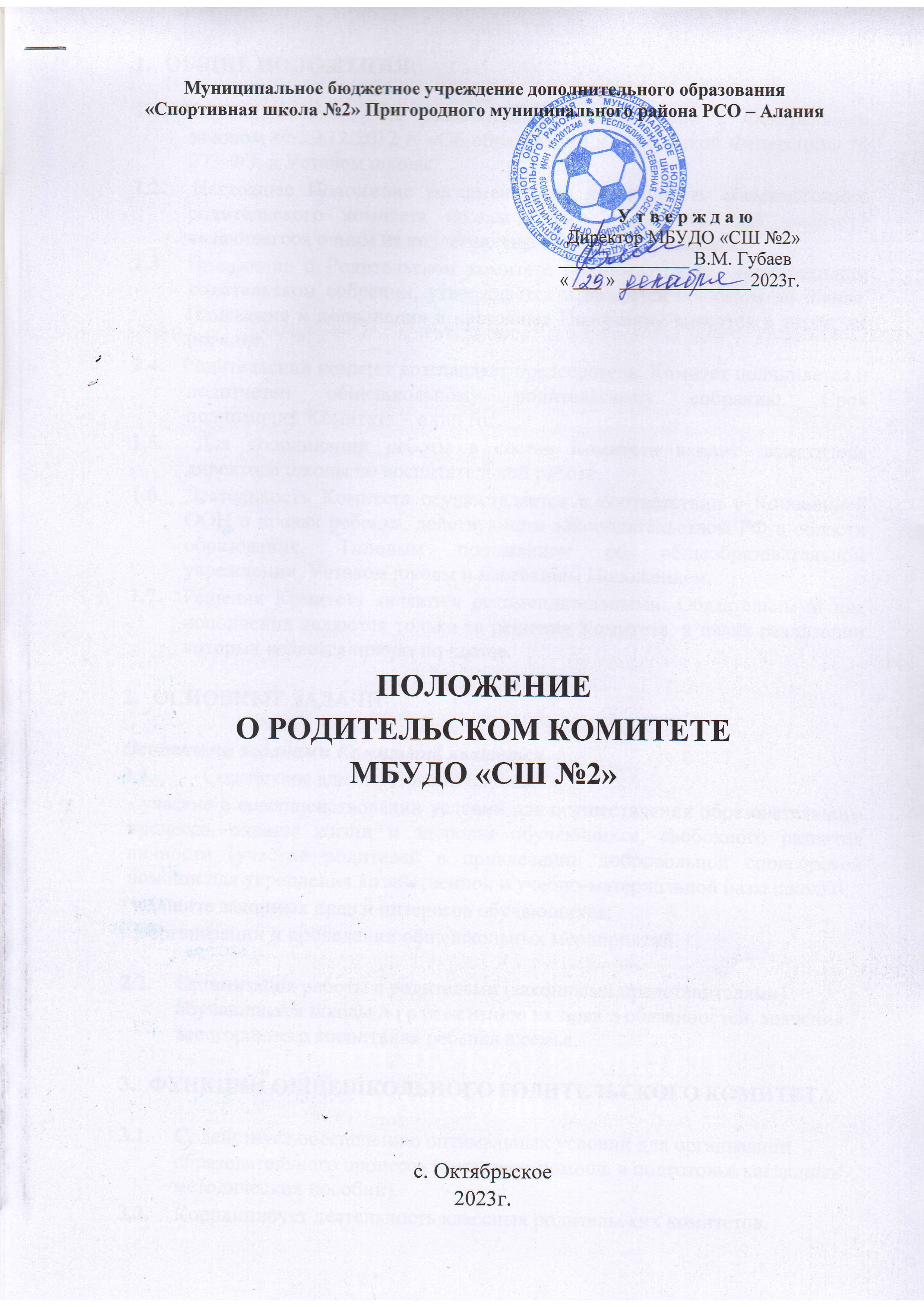 Муниципальное бюджетное учреждение дополнительного образования«Спортивная школа №2» Пригородного муниципального района РСО – Алания                                       У т в е р ж д а ю   Директор МБУДО «СШ №2»                                                                                  ______________ В.М. Губаев                                                                                    « ___ » ______________2023г.ПОЛОЖЕНИЕО РОДИТЕЛЬСКОМ КОМИТЕТЕМБУДО «СШ №2» с. Октябрьское 2023г.1.     ОБЩИЕ ПОЛОЖЕНИЯ1.1. Настоящее положение разработано в соответствии с Федеральным законом от 29.12.2012 г. «Об образовании в Российской Федерации» № 273-ФЗ, и Уставом школы.1.2.  Настоящее Положение регламентирует деятельность общешкольного родительского комитета школы (далее – родительский комитет), являющегося одним из коллегиальных органов управления.      1.3.  Положение о Родительском комитете принимается на общешкольном родительском собрании, утверждается и вводится приказом по школе. Изменения и дополнения в настоящее Положение вносятся в таком же порядке. 1.4.   Родительский комитет возглавляет председатель. Комитет подчиняется и подотчетен общешкольному родительскому собранию. Срок полномочий Комитета – один год.1.5.  Для координации работы в состав Комитета входит заместитель директора школы по воспитательной работе.1.6.  Деятельность Комитета осуществляется в соответствии с Конвенцией ООН о правах ребенка, действующим законодательством РФ в области образования, Типовым положением об общеобразовательном учреждении, Уставом школы и настоящим Положением.1.7.  Решения Комитета являются рекомендательными. Обязательными для исполнения являются только те решения Комитета, в целях реализации которых издается приказ по школе.2.     ОСНОВНЫЕ ЗАДАЧИОсновными задачами Комитета являются2.1.         Содействие администрации школы:- участие в совершенствовании условий для осуществления образовательного процесса, охраны жизни и здоровья обучающихся, свободного развития личности (участие родителей в привлечении добровольной спонсорской помощи для укрепления хозяйственной и учебно-материальной базы школы);- в защите законных прав и интересов обучающихся;- в организации и проведении общешкольных мероприятий.2.2.         Организация работы с родителями (законными представителями) обучающихся школы по разъяснению их прав и обязанностей, значения всестороннего воспитания ребенка в семье.3.     ФУНКЦИИ ОБЩЕШКОЛЬНОГО РОДИТЕЛЬСКОГО КОМИТЕТА3.1.         Содействует обеспечению оптимальных условий для организации образовательного процесса (оказывает помощь в подготовке наглядных методических пособий).3.2.         Координирует деятельность классных родительских комитетов.3.3.         Проводит разъяснительную и консультативную работу среди родителей (законных представителей) обучающихся об их правах и обязанностях.3.4.         Оказывает содействие в проведении общешкольных мероприятий.3.5.         Участвует в подготовке школы к новому учебному году.3.6.         Совместно с администрацией ДЮСШ контролирует организацию медицинского обслуживания.3.7.         Оказывает помощь администрации школы в организации и проведении общешкольных родительских собраний.3.8.         Рассматривает обращения в свой адрес, а также обращения по вопросам, отнесенным настоящим Положением к компетенции Комитета, по поручению руководителя школы.3.9.         Обсуждает локальные акты школы по вопросам, входящим в компетенцию Комитета.3.10.    Принимает участие в организации безопасных условий осуществления образовательного процесса, соблюдения санитарно-гигиенических правил и норм.3.11.    Взаимодействует с общественными организациями по вопросу пропаганды школьных традиций, уклада школьной жизни.3.12.    Взаимодействует с педагогическим коллективом школы по вопросам профилактики правонарушений, безнадзорности и беспризорности среди несовершеннолетних обучающихся.3.13.    Взаимодействует с другими органами самоуправления школы по вопросам проведения общешкольных мероприятий и другим вопросам, относящихся к компетенции Комитета.4.     ПРАВА РОДИТЕЛЬСКОГО КОМИТЕТАВ соответствии с компетенцией, установленной настоящим Положением, Комитет имеет право:4.1.         Вносить предложения администрации, органам самоуправления школы и получать информацию о результатах их рассмотрения.4.2.         Заслушивать и получать информацию от администрации школы, его органов самоуправления.4.3.         Принимать участие в обсуждении локальных актов школы.4.4.         Давать разъяснения и принимать меры по рассматриваемым обращениям.4.5.         Выносить общественное порицание родителям, уклоняющимся от воспитания детей в семье.4.6.         Поощрять родителей (законных представителей) обучающихся за активную работу в Комитете, оказание помощи в проведении общешкольных мероприятий и т.д.4.7.         Организовывать постоянные или временные комиссии под руководством членов Комитета для исполнения своих функций.4.8.        Разрабатывать и принимать локальные акты 4.9.       Председатель Комитета может присутствовать (с последующим информированием Комитета) на отдельных заседаниях педагогического совета, других органов самоуправления по вопросам, относящимся к компетенции Комитета.5.     ОТВЕТВТВЕННОСТЬ РОДИТЕЛЬСКОГО КОМИТЕТАКомитет отвечает за:5.1.         Выполнение плана работы.5.2.         Выполнение решений, рекомендаций Комитета.5.3.         Установление взаимопонимания между руководством школы и родителями (законными представителями) обучающихся в вопросах семейного и общественного воспитания.5.4.         Качественное принятие решений в соответствии с действующим законодательством.5.5.         Бездействие отдельных членов Комитета или всего Комитета.5.6.         Члены Комитета, не принимающие участие в его работе, по представлению председателя Комитета могут быть отозваны избирателями.6.     ОРГАНИЗАЦИЯ РАБОТЫ6.1.         В состав Комитета входят представители родителей (законных представителей) обучающихся, по одному от каждого отделения (могут входить по одному представителю от каждого отделения). Представители в Комитет избираются ежегодно на родительских собраниях в начале учебного года.6.2.         Численный состав Комитета школы определяет самостоятельно.6.3.         Из своего состава Комитет избирает председателя (в зависимости от численного состава могут избираться заместители председателя, секретарь).6.4.         Комитет работает по разработанным и принятым им регламенту работы и плану, которые согласуются с руководителем СШ.6.5.         О своей работе Комитет отчитывается перед общешкольным родительским собранием не реже двух раз в год.6.6.         Комитет правомочен выносить решения при наличии на заседании не менее половины своего состава. Решения принимаются простым большинством голосов.6.7.         Переписка Комитета по вопросам, относящимся к его компетенции, ведется от имени школы, документы подписывают директор школы и председатель Комитета.7.     ДЕЛОПРОИЗВОДСТВО7.1.         Комитет ведет протоколы своих заседаний.7.2.         Протоколы хранятся в канцелярии школы.7.3.         Ответственность за делопроизводство в Комитете возлагается на председателя Комитета или секретаря.